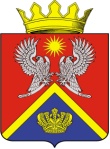 АДМИНИСТРАЦИЯ СУРОВИКИНСКОГОМУНИЦИПАЛЬНОГО РАЙОНАВОЛГОГРАДСКОЙ ОБЛАСТИПОСТАНОВЛЕНИЕот 16.11.2022                                    № 891О внесении изменений в постановлениеадминистрации Суровикинскогомуниципального района Волгоградской областиот 19.11.2020 № 838 «Об утверждении документапланирования регулярных перевозок по муниципальным маршрутам регулярных перевозок в границах Суровикинского муниципального района Волгоградской области на 2021- 2025 годы» Администрация Суровикинского муниципального района Волгоградской области постановляет:Внести в постановление администрации Суровикинского муниципального района Волгоградской области от 19.11.2020 № 838 «Об утверждении документа планирования регулярных перевозок по муниципальным маршрутам регулярных перевозок в границах Суровикинского муниципального района Волгоградской области на 2021- 2025 годы» (далее - постановление) следующие изменения:а) пункт 2 постановления изложить в следующей редакции:«2. Контроль за выполнением настоящего постановления возложить на первого заместителя главы Суровикинского муниципального района по жилищно-коммунальным вопросам, строительству и транспорту А.В. Токарева.»;б) документ планирования регулярных перевозок по муниципальным маршрутам регулярных перевозок в границах Суровикинского муниципального района Волгоградской области на 2021-2025 годы, утвержденный постановлением, изложить в новой редакции согласно приложению к настоящему постановлению.Настоящее постановление вступает в силу с 01 января 2023 г. и подлежит размещению на официальном сайте администрации Суровикинского муниципального района Волгоградской области в информационно-телекоммуникационной сети «Интернет».И.о. главы Суровикинского муниципального района                                                        А.В.Токарев